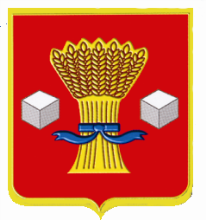 АдминистрацияСветлоярского муниципального района Волгоградской областиПОСТАНОВЛЕНИЕот  05.08.2021                  № 1359В соответствии с Федеральным законом от 06.10.2003 № 131-ФЗ «Об общих принципах организации местного самоуправления в Российской Федерации», Федеральным законом Российской Федерации от 07.12.2011 № 416-ФЗ «О водоснабжении и водоотведении», руководствуясь Уставом Светлоярского муниципального района Волгоградской области, Уставом Светлоярского городского поселения Светлоярского муниципального района Волгоградской области, односторонним отказом администрации Светлоярского муниципального района Волгоградской области на основании уведомлений от 09.07.2021         №№ 3725 и 3726 от исполнения концессионных соглашений №№ 1, 2 от 01.04.2017 в отношении объектов холодного водоснабжения, находящихся в муниципальной собственности Светлоярского муниципального района Волгоградской области,п о с т а н о в л я ю:Признать ООО «Осока-Лик» (филиал «Осока-Лик Водоканал») организацией, утратившей статус гарантирующей организации в сфере холодного водоснабжения и водоотведения в административных границах Светлоярского городского сельского поселения Светлоярского муниципального района Волгоградской области. Исключить зону деятельности для ООО «Осока-Лик» (филиал «Осока-Лик Водоканал») в сфере водоснабжения и водоотведения в административных границах Светлоярского городского сельского поселения Светлоярского муниципального района Волгоградской области.Признать утратившими силу пункты 3 и 4 постановления администрации Светлоярского муниципального района Волгоградской области от 18.08.2017 № 1824 «О присвоении организации статуса гарантирующей организации на территории Светлоярского городского поселения Светлоярского муниципального района Волгоградской области». Признать утратившим силу постановление администрации Светлоярского муниципального района Волгоградской области 24.08.2017 № 1893 «О присвоении статуса гарантирующей организации на территории Светлоярского городского поселения». Признать утратившими силу постановление администрации Светлоярского муниципального района Волгоградской области от 24.09.2017 № 2110 «О внесении дополнений и изменений в постановления администрации Светлоярского муниципального района Волгоградской области 24.08.2017 № 1893 «О присвоении статуса гарантирующей организации на территории Светлоярского городского поселения».Отделу по муниципальной службе, общим и кадровым вопросам (Иванова Н.В.) направить настоящее постановление для опубликования в районной газете «Восход» и разместить данное постановление в сети «Интернет» на официальном сайте Светлоярского муниципального района Волгоградской области.Настоящее постановление вступает в силу с момента подписания. Контроль над исполнением настоящего постановления возложить на заместителя главы Светлоярского муниципального района Волгоградской области Гладкова А.В.Глава  муниципального района                                                          Т.В. РаспутинаКолесникова Т.Н. О признании ООО «Осока-Лик» (филиал «Осока-Лик Водоканал») организацией, утратившей статус гарантирующей организации в сфере холодного водоснабжения и водоотведения в административных границах Светлоярского городского сельского поселения Светлоярского муниципального района Волгоградской области